Dubuque Senior High School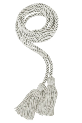 Silver Cord Service Learning Hours LogName: 										 Graduation Year: 			Agency where volunteer hours were performed: 									Supervisor Name Printed: 												Number of hours served (in no smaller than .5 increments): 			    Date: 				Description of service:																																																										Signature of Supervisor: 								Note: All earned service-learning hours must be submitted within 30 days of serviceDubuque Senior High SchoolSilver Cord Service Learning Hours LogName: 										 Graduation Year: 			Agency where volunteer hours were performed: 									Supervisor Name Printed: 												Number of hours served (in no smaller than .5 increments): 			    Date: 				Description of service:																																																										Signature of Supervisor: 								Note: All earned service-learning hours must be submitted within 30 days of service